WHS SYSTEM PERFORMANCE REVIEW SURVEYCancel CopyAdd QuestionAdd ImageAdd TextAdd Random Assignment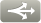 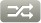 1. Do you know where to find the relevant details of WHS Policy & Procedures?Cancel Copy2. Do you know who the HSR is?Cancel Copy3. Do you know the WHS consultation arrangements available to staff at St Pius?
Cancel Copy4. Are staff consulted on changes to WHS policy and procedure?Cancel Copy5. Is WHS an agenda item at all meetings?Cancel CopyEdit QuestionAdd Question Randomization6. Are there regular efforts on the part of staff to identify hazards, assess risks and implement risk control measures?Cancel Copy7. Do you know the procedure to follow to alert the HSR or another appropriate person to the presence and nature of a risk you discover?Cancel Copy8. Does Staff WHS Training occur in a way that provides for all our safety needs? (OnGuard, Fire Safety, Chemical Safety, Anaphylaxis, Asthma, etc)Cancel Copy9. Are the school's emergency procedures (fire, bomb, lockdowns) practised regularly?Cancel Copy10. Is the new system of online Maintenance Requests successfully responding to our general maintenance needs?Add QuestionAdd ImageAdd TextAdd Random AssignmentSplit Page Here